Ben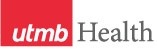 WEEKLY RELAYSWEEKLY RELAYSFeb. 22, 2018YOUR DEPARTMENT NEWS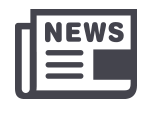 YOUR DEPARTMENT NEWSYOUR DEPARTMENT NEWSUTMB NEWS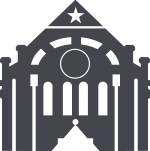 UTMB NEWSOEDStephen Wilson, Software Systems Specialist II, will begin work on March 5. OSAADr. Norma Pérez and SOM Special Programs is sponsoring an informational session for Summer Research Programs this Wednesday, February 28, 12:00-1:00pm in the Old Red Amphitheater (2nd floor). Faculty from research programs across campus will be presenting. All first year medical students are invited to attend. Sandwiches provided.OEDStephen Wilson, Software Systems Specialist II, will begin work on March 5. OSAADr. Norma Pérez and SOM Special Programs is sponsoring an informational session for Summer Research Programs this Wednesday, February 28, 12:00-1:00pm in the Old Red Amphitheater (2nd floor). Faculty from research programs across campus will be presenting. All first year medical students are invited to attend. Sandwiches provided.OEDStephen Wilson, Software Systems Specialist II, will begin work on March 5. OSAADr. Norma Pérez and SOM Special Programs is sponsoring an informational session for Summer Research Programs this Wednesday, February 28, 12:00-1:00pm in the Old Red Amphitheater (2nd floor). Faculty from research programs across campus will be presenting. All first year medical students are invited to attend. Sandwiches provided. ACTION ITEM: My Road Ahead: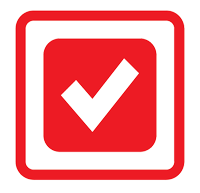 The institutional deadline for completing at least one activity related to your My Road Ahead development plan for the FY18 performance review cycle is Feb. 28. The My Road Ahead initiative aims to improve the knowledge, skills and behaviors needed to effectively contribute to UTMB’s mission, and a development plan with three activities is required for all employees. You may record your development plan and activities using the Individual Development Planning Template until the ePerformance system is available for creating annual performance review documents. For questions or guidance, please talk with your manager. (Note: Faculty and staff in the Academic Enterprise have until Aug. 31 to complete all My Road Ahead activities). ACTION ITEM (GALVESTON CAMPUS)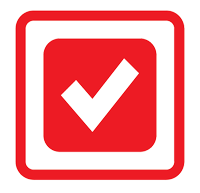 Jennie Sealy Hospital construction notice:On Feb. 27 and 28, several patient floors in the Jennie Sealy Hospital will experience intermittent power outages to facilitate the installation of new electrical circuit breakers. Leadership teams of affected areas were contacted directly regarding the necessary precautions to limit the impact on operations. To ensure a smooth transition, please see the following instructions.On Feb. 27, for floors 4 through 12 in the C/D Wing From 9 to 10 a.m., plug ALL patient equipment into the RED outlets and use the RED light switches in all patient rooms.After 8 p.m., power will transition to emergency power and all WHITE outlets and the lighting will go OFF for approximately 2 hours. On Feb. 28, for floors 8 through 9 in the A/B Wing From 9 to 10 a.m., plug ALL patient equipment into the RED outlets and use the RED light switches in all patient rooms.After 8 p.m., power will transition to emergency power and all WHITE outlets and the lighting will go OFF for approximately 2 hours.Maintenance staff will notify each administrator once the transition is complete. For questions or concerns, please contact Property Services at ebtucker@utmb.edu.  ACTION ITEM: My Road Ahead:The institutional deadline for completing at least one activity related to your My Road Ahead development plan for the FY18 performance review cycle is Feb. 28. The My Road Ahead initiative aims to improve the knowledge, skills and behaviors needed to effectively contribute to UTMB’s mission, and a development plan with three activities is required for all employees. You may record your development plan and activities using the Individual Development Planning Template until the ePerformance system is available for creating annual performance review documents. For questions or guidance, please talk with your manager. (Note: Faculty and staff in the Academic Enterprise have until Aug. 31 to complete all My Road Ahead activities). ACTION ITEM (GALVESTON CAMPUS)Jennie Sealy Hospital construction notice:On Feb. 27 and 28, several patient floors in the Jennie Sealy Hospital will experience intermittent power outages to facilitate the installation of new electrical circuit breakers. Leadership teams of affected areas were contacted directly regarding the necessary precautions to limit the impact on operations. To ensure a smooth transition, please see the following instructions.On Feb. 27, for floors 4 through 12 in the C/D Wing From 9 to 10 a.m., plug ALL patient equipment into the RED outlets and use the RED light switches in all patient rooms.After 8 p.m., power will transition to emergency power and all WHITE outlets and the lighting will go OFF for approximately 2 hours. On Feb. 28, for floors 8 through 9 in the A/B Wing From 9 to 10 a.m., plug ALL patient equipment into the RED outlets and use the RED light switches in all patient rooms.After 8 p.m., power will transition to emergency power and all WHITE outlets and the lighting will go OFF for approximately 2 hours.Maintenance staff will notify each administrator once the transition is complete. For questions or concerns, please contact Property Services at ebtucker@utmb.edu. TOPICSLEGEND	PATIENT CARE	EDUCATION & RESEARCH	INSTITUTIONAL SUPPORT	CMC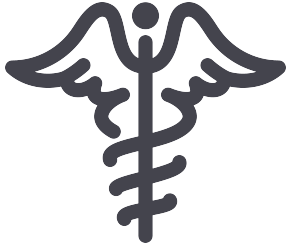 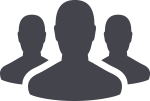 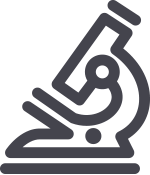 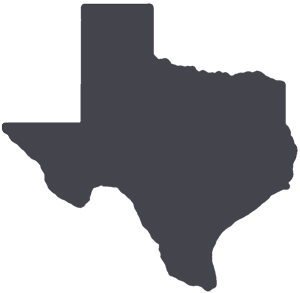 	PATIENT CARE	EDUCATION & RESEARCH	INSTITUTIONAL SUPPORT	CMC	PATIENT CARE	EDUCATION & RESEARCH	INSTITUTIONAL SUPPORT	CMC	PATIENT CARE	EDUCATION & RESEARCH	INSTITUTIONAL SUPPORT	CMCAROUND UTMB (Use the legend above to quickly find items of interest to your team)AROUND UTMB (Use the legend above to quickly find items of interest to your team)AROUND UTMB (Use the legend above to quickly find items of interest to your team)AROUND UTMB (Use the legend above to quickly find items of interest to your team)AROUND UTMB (Use the legend above to quickly find items of interest to your team)Update on UT System Regents’ Outstanding Employee Awards: UTMB received 34 nominations for the inaugural University of Texas System Regents’ Outstanding Employee Awards, which were established to recognize full-time, benefits-eligible, non-faculty employees who have shown outstanding performance, innovation, enthusiasm and dedication in their jobs. The nominations were initially reviewed by UTMB’s Employee Advisory Council and then forwarded to the President and the Executive Vice Presidents for final review and selection. UTMB’s finalists were submitted to UT System for further consideration on Feb. 16. UT System plans to announce the winners of the Regents’ Outstanding Employee Awards in April. Tough and Tiny Pediatric Weight Loss Clinic:The Departments of Pediatric Surgery and Pediatric Gastroenterology are proud to announce the jointly managed “Childhood Weight Loss Clinic” for children 3-11 years of age with a Body Mass Index (BMI) greater than the 95th percentile. In an effort to target children at their most impressionable age, the program will provide nutrition education to parents, guardians and caretakers, while the children take part in structured fitness activities with a certified fitness instructor. The clinic will meet on the second and fourth Thursdays of each month from 4:30 to 5:30 p.m. at the Bay Colony Pediatric Center in League City. Note: The participating child must have a referral from their primary care physician or other UTMB provider to attend the clinic.BEST CAREJennie Sealy Hospital Medical ICU (MICU) celebrates one year CAUTI-free:The Jennie Sealy Hospital MICU completed one year of zero catheter-associated urinary tract infections (CAUTI) on Feb. 19. In 2016, the MICU implemented a nurse-driven, evidence-based CAUTI reduction program to eliminate infections. This process included an assessment of the necessity of indwelling urinary catheters (based on CDC indications), CAUTI-prevention measures and care for patients requiring catheters and shift rounding to assist staff with identifying opportunities for preventing catheter-associated urinary tract infections. Congratulations to the MICU nurses, physicians, staff and the Hospital-Acquired Infections Prevention Team for your hard work and dedication to Best Care!REMINDER2018 Leone Award:The last day to submit a nomination for the 2018 Nicholas and Katherine Leone Award for Administrative Excellence is Feb.28. This award recognizes managers/supervisors who display the highest degree of professionalism and comes with a $7,500 monetary prize – $2,500 for the winning manager/supervisor and $5,000 for the development and training of his or her department/unit. See https://hr.utmb.edu/tod/leone/ to learn more or to submit a nomination.       The Joint Commission Questions of the Week:How often should patient care items such as glucometers, stethoscopes, thermometers, etc. be cleaned?All shared patient care equipment should be wiped down with a hospital approved disinfectant after each use. If you are unsure what type of disinfectant to use or how long the item must remain wet with disinfectant, review the appendix to Healthcare Epidemiology (HCE) policy 01.05.06 (low-level disinfection).How do you know a piece of non-critical equipment (e.g., IV poles, stretchers) is clean?Answer: By how/where it is stored. For units/areas that have designated clean equipment rooms, only clean equipment may be stored there. Clean tags must be removed when the equipment is put into use. In some areas, like the Post Anesthesia Care Unit (PACU), stretchers are stripped and cleaned after each use, and clean linen is reapplied. Do not store clean equipment adjacent to soiled equipment.Who do I call if I have a question about Infection Prevention?You may ask the Infection Preventionist assigned to your area or call the main number for the UTMB Healthcare Epidemiology Department at 409-772-3192 (pager 409-643-3133).      Applications sought for vaccine development projects:Following the launch of the Sealy Institute for Vaccine Sciences, UTMB is undertaking its first initiative with a Request for Applications (RFA) for vaccine development projects. The initiative is being undertaken in two phases: the first phase will involve a “preproposal” followed by selection of those projects eligible to submit a “Full Proposal.” For more information about the vaccine development RFA, visit https://utmb.us/2l4.Update on UT System Regents’ Outstanding Employee Awards: UTMB received 34 nominations for the inaugural University of Texas System Regents’ Outstanding Employee Awards, which were established to recognize full-time, benefits-eligible, non-faculty employees who have shown outstanding performance, innovation, enthusiasm and dedication in their jobs. The nominations were initially reviewed by UTMB’s Employee Advisory Council and then forwarded to the President and the Executive Vice Presidents for final review and selection. UTMB’s finalists were submitted to UT System for further consideration on Feb. 16. UT System plans to announce the winners of the Regents’ Outstanding Employee Awards in April. Tough and Tiny Pediatric Weight Loss Clinic:The Departments of Pediatric Surgery and Pediatric Gastroenterology are proud to announce the jointly managed “Childhood Weight Loss Clinic” for children 3-11 years of age with a Body Mass Index (BMI) greater than the 95th percentile. In an effort to target children at their most impressionable age, the program will provide nutrition education to parents, guardians and caretakers, while the children take part in structured fitness activities with a certified fitness instructor. The clinic will meet on the second and fourth Thursdays of each month from 4:30 to 5:30 p.m. at the Bay Colony Pediatric Center in League City. Note: The participating child must have a referral from their primary care physician or other UTMB provider to attend the clinic.BEST CAREJennie Sealy Hospital Medical ICU (MICU) celebrates one year CAUTI-free:The Jennie Sealy Hospital MICU completed one year of zero catheter-associated urinary tract infections (CAUTI) on Feb. 19. In 2016, the MICU implemented a nurse-driven, evidence-based CAUTI reduction program to eliminate infections. This process included an assessment of the necessity of indwelling urinary catheters (based on CDC indications), CAUTI-prevention measures and care for patients requiring catheters and shift rounding to assist staff with identifying opportunities for preventing catheter-associated urinary tract infections. Congratulations to the MICU nurses, physicians, staff and the Hospital-Acquired Infections Prevention Team for your hard work and dedication to Best Care!REMINDER2018 Leone Award:The last day to submit a nomination for the 2018 Nicholas and Katherine Leone Award for Administrative Excellence is Feb.28. This award recognizes managers/supervisors who display the highest degree of professionalism and comes with a $7,500 monetary prize – $2,500 for the winning manager/supervisor and $5,000 for the development and training of his or her department/unit. See https://hr.utmb.edu/tod/leone/ to learn more or to submit a nomination.       The Joint Commission Questions of the Week:How often should patient care items such as glucometers, stethoscopes, thermometers, etc. be cleaned?All shared patient care equipment should be wiped down with a hospital approved disinfectant after each use. If you are unsure what type of disinfectant to use or how long the item must remain wet with disinfectant, review the appendix to Healthcare Epidemiology (HCE) policy 01.05.06 (low-level disinfection).How do you know a piece of non-critical equipment (e.g., IV poles, stretchers) is clean?Answer: By how/where it is stored. For units/areas that have designated clean equipment rooms, only clean equipment may be stored there. Clean tags must be removed when the equipment is put into use. In some areas, like the Post Anesthesia Care Unit (PACU), stretchers are stripped and cleaned after each use, and clean linen is reapplied. Do not store clean equipment adjacent to soiled equipment.Who do I call if I have a question about Infection Prevention?You may ask the Infection Preventionist assigned to your area or call the main number for the UTMB Healthcare Epidemiology Department at 409-772-3192 (pager 409-643-3133).      Applications sought for vaccine development projects:Following the launch of the Sealy Institute for Vaccine Sciences, UTMB is undertaking its first initiative with a Request for Applications (RFA) for vaccine development projects. The initiative is being undertaken in two phases: the first phase will involve a “preproposal” followed by selection of those projects eligible to submit a “Full Proposal.” For more information about the vaccine development RFA, visit https://utmb.us/2l4.Update on UT System Regents’ Outstanding Employee Awards: UTMB received 34 nominations for the inaugural University of Texas System Regents’ Outstanding Employee Awards, which were established to recognize full-time, benefits-eligible, non-faculty employees who have shown outstanding performance, innovation, enthusiasm and dedication in their jobs. The nominations were initially reviewed by UTMB’s Employee Advisory Council and then forwarded to the President and the Executive Vice Presidents for final review and selection. UTMB’s finalists were submitted to UT System for further consideration on Feb. 16. UT System plans to announce the winners of the Regents’ Outstanding Employee Awards in April. Tough and Tiny Pediatric Weight Loss Clinic:The Departments of Pediatric Surgery and Pediatric Gastroenterology are proud to announce the jointly managed “Childhood Weight Loss Clinic” for children 3-11 years of age with a Body Mass Index (BMI) greater than the 95th percentile. In an effort to target children at their most impressionable age, the program will provide nutrition education to parents, guardians and caretakers, while the children take part in structured fitness activities with a certified fitness instructor. The clinic will meet on the second and fourth Thursdays of each month from 4:30 to 5:30 p.m. at the Bay Colony Pediatric Center in League City. Note: The participating child must have a referral from their primary care physician or other UTMB provider to attend the clinic.BEST CAREJennie Sealy Hospital Medical ICU (MICU) celebrates one year CAUTI-free:The Jennie Sealy Hospital MICU completed one year of zero catheter-associated urinary tract infections (CAUTI) on Feb. 19. In 2016, the MICU implemented a nurse-driven, evidence-based CAUTI reduction program to eliminate infections. This process included an assessment of the necessity of indwelling urinary catheters (based on CDC indications), CAUTI-prevention measures and care for patients requiring catheters and shift rounding to assist staff with identifying opportunities for preventing catheter-associated urinary tract infections. Congratulations to the MICU nurses, physicians, staff and the Hospital-Acquired Infections Prevention Team for your hard work and dedication to Best Care!REMINDER2018 Leone Award:The last day to submit a nomination for the 2018 Nicholas and Katherine Leone Award for Administrative Excellence is Feb.28. This award recognizes managers/supervisors who display the highest degree of professionalism and comes with a $7,500 monetary prize – $2,500 for the winning manager/supervisor and $5,000 for the development and training of his or her department/unit. See https://hr.utmb.edu/tod/leone/ to learn more or to submit a nomination.       The Joint Commission Questions of the Week:How often should patient care items such as glucometers, stethoscopes, thermometers, etc. be cleaned?All shared patient care equipment should be wiped down with a hospital approved disinfectant after each use. If you are unsure what type of disinfectant to use or how long the item must remain wet with disinfectant, review the appendix to Healthcare Epidemiology (HCE) policy 01.05.06 (low-level disinfection).How do you know a piece of non-critical equipment (e.g., IV poles, stretchers) is clean?Answer: By how/where it is stored. For units/areas that have designated clean equipment rooms, only clean equipment may be stored there. Clean tags must be removed when the equipment is put into use. In some areas, like the Post Anesthesia Care Unit (PACU), stretchers are stripped and cleaned after each use, and clean linen is reapplied. Do not store clean equipment adjacent to soiled equipment.Who do I call if I have a question about Infection Prevention?You may ask the Infection Preventionist assigned to your area or call the main number for the UTMB Healthcare Epidemiology Department at 409-772-3192 (pager 409-643-3133).      Applications sought for vaccine development projects:Following the launch of the Sealy Institute for Vaccine Sciences, UTMB is undertaking its first initiative with a Request for Applications (RFA) for vaccine development projects. The initiative is being undertaken in two phases: the first phase will involve a “preproposal” followed by selection of those projects eligible to submit a “Full Proposal.” For more information about the vaccine development RFA, visit https://utmb.us/2l4.New Patient Experience and Event Reporting System coming soon:This May, UTMB will replace the current Patient Safety Net (PSN) with a new and improved reporting tool, the Midas+ Juvo Patient Experience and Event Reporting System. Implementation of the new system comes in response to physician, resident and staff concerns that the current system was complicated to use. In addition to capturing information on near misses and adverse events, the new system will allow users to report positive patient experiences and provide real-time data and scorecards. Stay tuned for more information about the new system in the coming months!REMINDERMondays in March:UTMB’s annual Mondays in March series begins March 5 at noon in Levin Hall Main Auditorium on the Galveston Campus. The schedule for this year’s sessions is:March 5: Health System Update: Donna K. Sollenberger, executive vice president and chief executive officer, UTMB Health SystemMarch 12: Academic Enterprise Update: Dr. Danny O. Jacobs, executive vice president and provost, and dean, School of MedicineMarch 19: Business and Finance Update: Cheryl A. Sadro, executive vice president and chief business and finance officerMarch 26: Leadership Panel Discussion with UTMB President Dr. David L. Callender and the three executive vice presidentsRemote viewing options will be available for all sessions. For more information about this year’s series, please visit https://www.utmb.edu/mondays-in-march.New Patient Experience and Event Reporting System coming soon:This May, UTMB will replace the current Patient Safety Net (PSN) with a new and improved reporting tool, the Midas+ Juvo Patient Experience and Event Reporting System. Implementation of the new system comes in response to physician, resident and staff concerns that the current system was complicated to use. In addition to capturing information on near misses and adverse events, the new system will allow users to report positive patient experiences and provide real-time data and scorecards. Stay tuned for more information about the new system in the coming months!REMINDERMondays in March:UTMB’s annual Mondays in March series begins March 5 at noon in Levin Hall Main Auditorium on the Galveston Campus. The schedule for this year’s sessions is:March 5: Health System Update: Donna K. Sollenberger, executive vice president and chief executive officer, UTMB Health SystemMarch 12: Academic Enterprise Update: Dr. Danny O. Jacobs, executive vice president and provost, and dean, School of MedicineMarch 19: Business and Finance Update: Cheryl A. Sadro, executive vice president and chief business and finance officerMarch 26: Leadership Panel Discussion with UTMB President Dr. David L. Callender and the three executive vice presidentsRemote viewing options will be available for all sessions. For more information about this year’s series, please visit https://www.utmb.edu/mondays-in-march.Update on UT System Regents’ Outstanding Employee Awards: UTMB received 34 nominations for the inaugural University of Texas System Regents’ Outstanding Employee Awards, which were established to recognize full-time, benefits-eligible, non-faculty employees who have shown outstanding performance, innovation, enthusiasm and dedication in their jobs. The nominations were initially reviewed by UTMB’s Employee Advisory Council and then forwarded to the President and the Executive Vice Presidents for final review and selection. UTMB’s finalists were submitted to UT System for further consideration on Feb. 16. UT System plans to announce the winners of the Regents’ Outstanding Employee Awards in April. Tough and Tiny Pediatric Weight Loss Clinic:The Departments of Pediatric Surgery and Pediatric Gastroenterology are proud to announce the jointly managed “Childhood Weight Loss Clinic” for children 3-11 years of age with a Body Mass Index (BMI) greater than the 95th percentile. In an effort to target children at their most impressionable age, the program will provide nutrition education to parents, guardians and caretakers, while the children take part in structured fitness activities with a certified fitness instructor. The clinic will meet on the second and fourth Thursdays of each month from 4:30 to 5:30 p.m. at the Bay Colony Pediatric Center in League City. Note: The participating child must have a referral from their primary care physician or other UTMB provider to attend the clinic.BEST CAREJennie Sealy Hospital Medical ICU (MICU) celebrates one year CAUTI-free:The Jennie Sealy Hospital MICU completed one year of zero catheter-associated urinary tract infections (CAUTI) on Feb. 19. In 2016, the MICU implemented a nurse-driven, evidence-based CAUTI reduction program to eliminate infections. This process included an assessment of the necessity of indwelling urinary catheters (based on CDC indications), CAUTI-prevention measures and care for patients requiring catheters and shift rounding to assist staff with identifying opportunities for preventing catheter-associated urinary tract infections. Congratulations to the MICU nurses, physicians, staff and the Hospital-Acquired Infections Prevention Team for your hard work and dedication to Best Care!REMINDER2018 Leone Award:The last day to submit a nomination for the 2018 Nicholas and Katherine Leone Award for Administrative Excellence is Feb.28. This award recognizes managers/supervisors who display the highest degree of professionalism and comes with a $7,500 monetary prize – $2,500 for the winning manager/supervisor and $5,000 for the development and training of his or her department/unit. See https://hr.utmb.edu/tod/leone/ to learn more or to submit a nomination.       The Joint Commission Questions of the Week:How often should patient care items such as glucometers, stethoscopes, thermometers, etc. be cleaned?All shared patient care equipment should be wiped down with a hospital approved disinfectant after each use. If you are unsure what type of disinfectant to use or how long the item must remain wet with disinfectant, review the appendix to Healthcare Epidemiology (HCE) policy 01.05.06 (low-level disinfection).How do you know a piece of non-critical equipment (e.g., IV poles, stretchers) is clean?Answer: By how/where it is stored. For units/areas that have designated clean equipment rooms, only clean equipment may be stored there. Clean tags must be removed when the equipment is put into use. In some areas, like the Post Anesthesia Care Unit (PACU), stretchers are stripped and cleaned after each use, and clean linen is reapplied. Do not store clean equipment adjacent to soiled equipment.Who do I call if I have a question about Infection Prevention?You may ask the Infection Preventionist assigned to your area or call the main number for the UTMB Healthcare Epidemiology Department at 409-772-3192 (pager 409-643-3133).      Applications sought for vaccine development projects:Following the launch of the Sealy Institute for Vaccine Sciences, UTMB is undertaking its first initiative with a Request for Applications (RFA) for vaccine development projects. The initiative is being undertaken in two phases: the first phase will involve a “preproposal” followed by selection of those projects eligible to submit a “Full Proposal.” For more information about the vaccine development RFA, visit https://utmb.us/2l4.Update on UT System Regents’ Outstanding Employee Awards: UTMB received 34 nominations for the inaugural University of Texas System Regents’ Outstanding Employee Awards, which were established to recognize full-time, benefits-eligible, non-faculty employees who have shown outstanding performance, innovation, enthusiasm and dedication in their jobs. The nominations were initially reviewed by UTMB’s Employee Advisory Council and then forwarded to the President and the Executive Vice Presidents for final review and selection. UTMB’s finalists were submitted to UT System for further consideration on Feb. 16. UT System plans to announce the winners of the Regents’ Outstanding Employee Awards in April. Tough and Tiny Pediatric Weight Loss Clinic:The Departments of Pediatric Surgery and Pediatric Gastroenterology are proud to announce the jointly managed “Childhood Weight Loss Clinic” for children 3-11 years of age with a Body Mass Index (BMI) greater than the 95th percentile. In an effort to target children at their most impressionable age, the program will provide nutrition education to parents, guardians and caretakers, while the children take part in structured fitness activities with a certified fitness instructor. The clinic will meet on the second and fourth Thursdays of each month from 4:30 to 5:30 p.m. at the Bay Colony Pediatric Center in League City. Note: The participating child must have a referral from their primary care physician or other UTMB provider to attend the clinic.BEST CAREJennie Sealy Hospital Medical ICU (MICU) celebrates one year CAUTI-free:The Jennie Sealy Hospital MICU completed one year of zero catheter-associated urinary tract infections (CAUTI) on Feb. 19. In 2016, the MICU implemented a nurse-driven, evidence-based CAUTI reduction program to eliminate infections. This process included an assessment of the necessity of indwelling urinary catheters (based on CDC indications), CAUTI-prevention measures and care for patients requiring catheters and shift rounding to assist staff with identifying opportunities for preventing catheter-associated urinary tract infections. Congratulations to the MICU nurses, physicians, staff and the Hospital-Acquired Infections Prevention Team for your hard work and dedication to Best Care!REMINDER2018 Leone Award:The last day to submit a nomination for the 2018 Nicholas and Katherine Leone Award for Administrative Excellence is Feb.28. This award recognizes managers/supervisors who display the highest degree of professionalism and comes with a $7,500 monetary prize – $2,500 for the winning manager/supervisor and $5,000 for the development and training of his or her department/unit. See https://hr.utmb.edu/tod/leone/ to learn more or to submit a nomination.       The Joint Commission Questions of the Week:How often should patient care items such as glucometers, stethoscopes, thermometers, etc. be cleaned?All shared patient care equipment should be wiped down with a hospital approved disinfectant after each use. If you are unsure what type of disinfectant to use or how long the item must remain wet with disinfectant, review the appendix to Healthcare Epidemiology (HCE) policy 01.05.06 (low-level disinfection).How do you know a piece of non-critical equipment (e.g., IV poles, stretchers) is clean?Answer: By how/where it is stored. For units/areas that have designated clean equipment rooms, only clean equipment may be stored there. Clean tags must be removed when the equipment is put into use. In some areas, like the Post Anesthesia Care Unit (PACU), stretchers are stripped and cleaned after each use, and clean linen is reapplied. Do not store clean equipment adjacent to soiled equipment.Who do I call if I have a question about Infection Prevention?You may ask the Infection Preventionist assigned to your area or call the main number for the UTMB Healthcare Epidemiology Department at 409-772-3192 (pager 409-643-3133).      Applications sought for vaccine development projects:Following the launch of the Sealy Institute for Vaccine Sciences, UTMB is undertaking its first initiative with a Request for Applications (RFA) for vaccine development projects. The initiative is being undertaken in two phases: the first phase will involve a “preproposal” followed by selection of those projects eligible to submit a “Full Proposal.” For more information about the vaccine development RFA, visit https://utmb.us/2l4.Update on UT System Regents’ Outstanding Employee Awards: UTMB received 34 nominations for the inaugural University of Texas System Regents’ Outstanding Employee Awards, which were established to recognize full-time, benefits-eligible, non-faculty employees who have shown outstanding performance, innovation, enthusiasm and dedication in their jobs. The nominations were initially reviewed by UTMB’s Employee Advisory Council and then forwarded to the President and the Executive Vice Presidents for final review and selection. UTMB’s finalists were submitted to UT System for further consideration on Feb. 16. UT System plans to announce the winners of the Regents’ Outstanding Employee Awards in April. Tough and Tiny Pediatric Weight Loss Clinic:The Departments of Pediatric Surgery and Pediatric Gastroenterology are proud to announce the jointly managed “Childhood Weight Loss Clinic” for children 3-11 years of age with a Body Mass Index (BMI) greater than the 95th percentile. In an effort to target children at their most impressionable age, the program will provide nutrition education to parents, guardians and caretakers, while the children take part in structured fitness activities with a certified fitness instructor. The clinic will meet on the second and fourth Thursdays of each month from 4:30 to 5:30 p.m. at the Bay Colony Pediatric Center in League City. Note: The participating child must have a referral from their primary care physician or other UTMB provider to attend the clinic.BEST CAREJennie Sealy Hospital Medical ICU (MICU) celebrates one year CAUTI-free:The Jennie Sealy Hospital MICU completed one year of zero catheter-associated urinary tract infections (CAUTI) on Feb. 19. In 2016, the MICU implemented a nurse-driven, evidence-based CAUTI reduction program to eliminate infections. This process included an assessment of the necessity of indwelling urinary catheters (based on CDC indications), CAUTI-prevention measures and care for patients requiring catheters and shift rounding to assist staff with identifying opportunities for preventing catheter-associated urinary tract infections. Congratulations to the MICU nurses, physicians, staff and the Hospital-Acquired Infections Prevention Team for your hard work and dedication to Best Care!REMINDER2018 Leone Award:The last day to submit a nomination for the 2018 Nicholas and Katherine Leone Award for Administrative Excellence is Feb.28. This award recognizes managers/supervisors who display the highest degree of professionalism and comes with a $7,500 monetary prize – $2,500 for the winning manager/supervisor and $5,000 for the development and training of his or her department/unit. See https://hr.utmb.edu/tod/leone/ to learn more or to submit a nomination.       The Joint Commission Questions of the Week:How often should patient care items such as glucometers, stethoscopes, thermometers, etc. be cleaned?All shared patient care equipment should be wiped down with a hospital approved disinfectant after each use. If you are unsure what type of disinfectant to use or how long the item must remain wet with disinfectant, review the appendix to Healthcare Epidemiology (HCE) policy 01.05.06 (low-level disinfection).How do you know a piece of non-critical equipment (e.g., IV poles, stretchers) is clean?Answer: By how/where it is stored. For units/areas that have designated clean equipment rooms, only clean equipment may be stored there. Clean tags must be removed when the equipment is put into use. In some areas, like the Post Anesthesia Care Unit (PACU), stretchers are stripped and cleaned after each use, and clean linen is reapplied. Do not store clean equipment adjacent to soiled equipment.Who do I call if I have a question about Infection Prevention?You may ask the Infection Preventionist assigned to your area or call the main number for the UTMB Healthcare Epidemiology Department at 409-772-3192 (pager 409-643-3133).      Applications sought for vaccine development projects:Following the launch of the Sealy Institute for Vaccine Sciences, UTMB is undertaking its first initiative with a Request for Applications (RFA) for vaccine development projects. The initiative is being undertaken in two phases: the first phase will involve a “preproposal” followed by selection of those projects eligible to submit a “Full Proposal.” For more information about the vaccine development RFA, visit https://utmb.us/2l4.DID YOU KNOW?
UTMB has an Oral & Maxillofacial Surgery Division located at UTMB Health Clinics (UHC) on the Galveston Campus and at Brittany Plaza in League City. The division was started in the mid-1950s by Dr. Roy Stout, and provides a variety of services including wisdom tooth and teeth removal, implant placement and bone grafting, corrective jaw surgery, treatment of facial fractures, oral pathology and reconstruction, as well as extractions and surgery for orthodontics. For more information, visit https://www.utmbhealth.com/services/oral-and-maxillofacial-surgery/home or call (832) 632-5222.DID YOU KNOW?
UTMB has an Oral & Maxillofacial Surgery Division located at UTMB Health Clinics (UHC) on the Galveston Campus and at Brittany Plaza in League City. The division was started in the mid-1950s by Dr. Roy Stout, and provides a variety of services including wisdom tooth and teeth removal, implant placement and bone grafting, corrective jaw surgery, treatment of facial fractures, oral pathology and reconstruction, as well as extractions and surgery for orthodontics. For more information, visit https://www.utmbhealth.com/services/oral-and-maxillofacial-surgery/home or call (832) 632-5222.